PRO 03 OMA 22 RENUNCIA VOLUNTARIA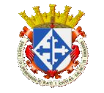 PropósitoProcedimiento implementado con el fin de que el empleado que es despedido pueda obtener el pago de su liquidación de una forma rápida, justa y sencilla.AlcanceEs aplicable para todas las dependencias.ResponsablesTBJR                       TrabajadorDPCIA                     Dependencia(s)OMA                        Oficialia Mayor AdministrativaHPM                        Hacienda Pública MunicipalPROCEDIMIENTO: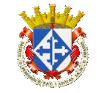 1.-Entrevista de salida1.1 En caso  de ser  renuncia  voluntaria  manifestada  por  el TBJR  1 se aplicara una pequeña entrevista  de salida, para determinar  las posibles causas que lleven al TBJR 2 a tomar dicha decisión, la cual deberá de ser aplicada por  OMA 1 Y/O DA 1, al momento de la renuncia.2.-Elaboración de formato de baja2.1 La DPCIA 1 que requiere despedir a un TBJR 3 elabora el formato de baja y lo envía a la OMA 2, justificando el motivo del despido.3.-Elaboración de cálculo3.1 La OMA 3  recibe la baja a través DPCIA 2, OMA 4 realiza el cálculo correspondiente aplicando los conceptos correspondientes.3.2  Verifica que no exista responsabilidad o adeudo del TBJR 4 a causarbaja.3.3 OMA 5 Llena los documentos  FOR RHU11  y en caso de renuncia voluntaria el llenado del documento  FOR  RHU12.4.-Revisión de cálculo4.1 La OMA 6 cita al TBJR 5 dado de baja y revisa con el, el cálculo explicando cada concepto para su mejor comprensión.4.2  Una vez que revisa su cálculo TBJR 6 firma el FOR RHU11  y el FOR RHU12 según sea el caso.4.3  Una vez que el  TBJR 7  firmo su los documentos necesarios, se  le entrega copias de los documentos firmados5.-Elaboración y entrega  de cheque5.1   Así  mismo  envía  al departamento  de  HPM  1 el finiquito  para  su trámite en  y que esta elabore el cheque correspondiente.5.2  La  HPM  2  recibe  el cálculo  de  liquidación  y elabora  el cheque  a nombre del TBJR 8  dado de baja5.3 El TBJR 9 acude a HPM 3 a recoger el cheque por su liquidación.6.- Baja del sistema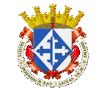 6.1 Por ultimo la OMA   7 da de baja al TBJR 10 del sistema  tauro e imprime el reporte de baja otorgado por el sistema.6.2 La OMA 8 reporta con el documento impreso por el sistema tauro  a la HPM 4 la baja tres días antes  del pago de la nomina  para suspender deposito correspondiente.REFERENCIAS:RRO 03 OMA 21     DESPIDO POR ACTOS INDEBIDOS PRO 04 OMA 23      NOMINAFORMATOS:FOR RHU 11     FiniquitoFOR RHU 12     Renuncia voluntariaFOR RHU 18     Reporte mensual  Hacienda  Publica MunicipalDOCUMENTOS:Ley de los Servidores Públicos del Estado de Jalisco y sus MunicipiosReporte otorgado del sistema TauroOFICIALIA MAYOR ADMINISTRATIVA3. RENUNCIA VOLUNTARIA3. RENUNCIA VOLUNTARIA3. RENUNCIA VOLUNTARIAOFICIALIA MAYOR ADMINISTRATIVAFecha de elaboraciónNo. De RevisiónClave de ManualOFICIALIA MAYOR ADMINISTRATIVAEnero, 20132OMAOFICIALIA MAYOR ADMINISTRATIVA3. RENUNCIA VOLUNTARIA3. RENUNCIA VOLUNTARIA3. RENUNCIA VOLUNTARIAOFICIALIA MAYOR ADMINISTRATIVAFecha de elaboraciónNo. De RevisiónClave de ManualOFICIALIA MAYOR ADMINISTRATIVAEnero, 20132OMAOFICIALIA MAYOR ADMINISTRATIVA3. RENUNCIA VOLUNTARIA3. RENUNCIA VOLUNTARIA3. RENUNCIA VOLUNTARIAOFICIALIA MAYOR ADMINISTRATIVAFecha de elaboraciónNo. De RevisiónClave de ManualOFICIALIA MAYOR ADMINISTRATIVAEnero, 20132OMA